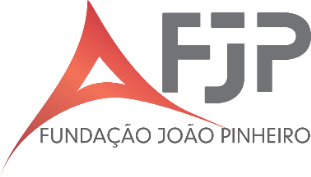 RELAÇÃO DOS ALUNOS MATRICULADOS NO CURSO DE ADMINISTRAÇÃO PÚBLICARELAÇÃO DOS ALUNOS MATRICULADOS NO CURSO DE ADMINISTRAÇÃO PÚBLICARELAÇÃO DOS ALUNOS MATRICULADOS NO CURSO DE ADMINISTRAÇÃO PÚBLICARELAÇÃO DOS ALUNOS MATRICULADOS NO CURSO DE ADMINISTRAÇÃO PÚBLICAANO:ANO:ANO:SEMESTRE:SEMESTRE:CSAP:NºNOME DO (A) ALUNO(A)NOME DO (A) ALUNO(A)NOME DO (A) ALUNO(A)ASSINATURA DO ALUNO (A)ASSINATURA DO ALUNO (A)